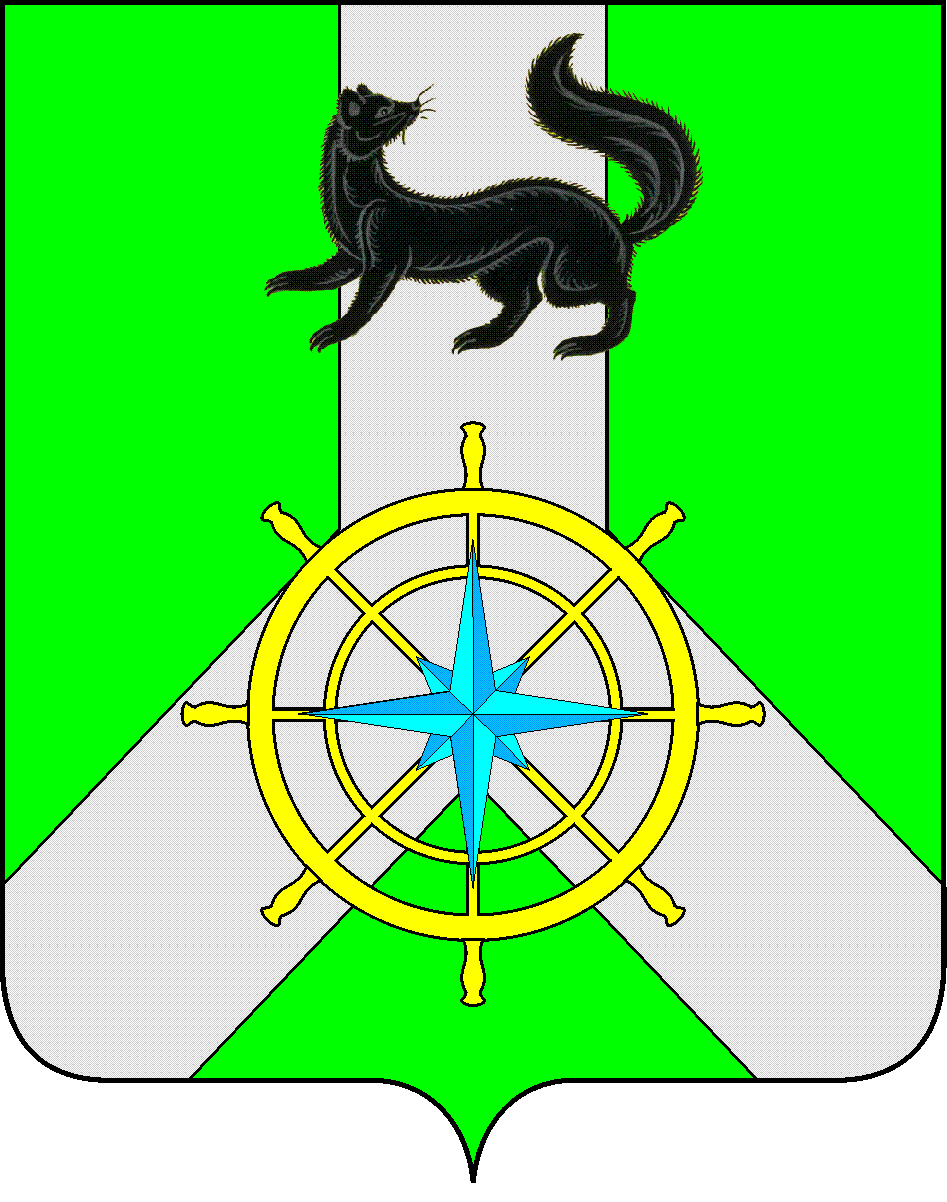 Р О С С И Й С К А Я   Ф Е Д Е Р А Ц И ЯИ Р К У Т С К А Я   О Б Л А С Т ЬК И Р Е Н С К И Й   М У Н И Ц И П А Л Ь Н Ы Й   Р А Й О НА Д М И Н И С Т Р А Ц И Я П О С Т А Н О В Л Е Н И ЕОб определении дня  проведении торжественных линеек, посвященных  окончанию  учебного  года для выпускников школКиренского  муниципального районаРуководствуясь п. 28  приказа  Министерства образования и науки Российской  Федерации  от 25 декабря 2013г. № 1394 «Об  утверждении порядка проведения государственной итоговой аттестации по  образовательным программам основного общего образования» и п. 31 приказа Министерства образования и науки Российской Федерации  от 26 декабря 2013г. № 1400 «Об утверждении порядка проведения государственной итоговой аттестации по образовательным программам среднего общего образования» (с изменениями  внесенными приказом Министерства образования и науки Российской Федерации от 16.01.2015г. № 9, с изменениями  внесенными приказом Министерства образования и науки Российской Федерации от 24.03.2016 г. № 306)ПОСТАНОВЛЯЕТ:1.Определить   21 мая 2016 года днем проведения торжественных линеек, посвященных окончанию 2015-2016 учебного года для выпускников школ Киренского муниципального района.2. Разместить данное постановление на официальном сайте администрации  Киренского муниципального района.Мэр  Киренского муниципального района                                                 К.В. СвистелинИсполнитель: О.С. ШвецоваСогласовано: Правовой  отдел администрации Киренского муниципального района___________________________ от  17 мая  2016 г.                   № 242г.Киренск